«Осень в лесу»Кукольный спектакль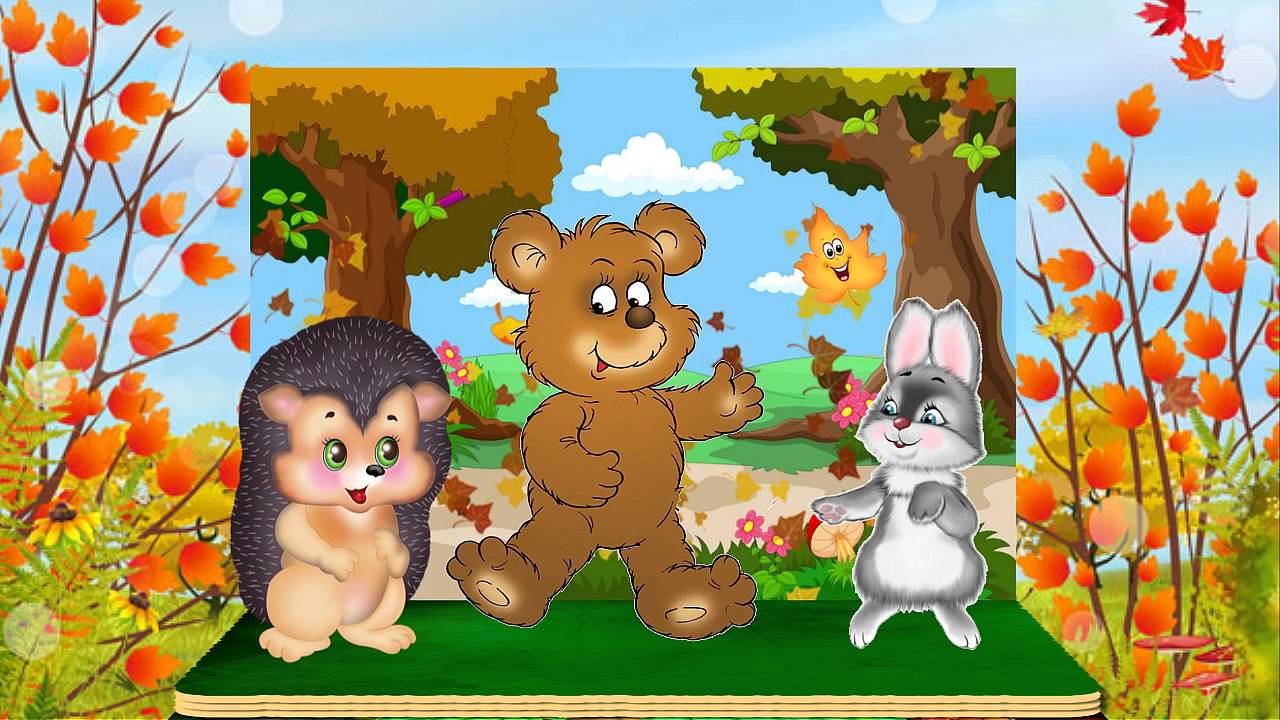 Действующие лица:
Осень-взрослый ведущий
Куклы:
Заяц
Медведь
Еж
БелкаНа переднем плане ширма, на втором плане – декорации осеннего леса. Из-за ширмы выходит Осень-взрослый.

Осень:
Здравствуйте детишки, девчонки и мальчишки. Вы узнали меня? Я хозяйка Осень? Нравится вам мой осенний лес?
Дети: Да!
Осень: А хотите узнать, что в лесу сейчас происходит? 
Слышу чьи-то голоса.
Может, ждут нас чудеса!
На полянке посидим.
Кто же это? Поглядим!

Звучит музыка. На ширме-поляне из-за дерева выходит зайка с узелком. 

Заяц: 
По лесочку я бежал.
И замерз я, и устал...
Уж морозы на носу,
Очень холодно в лесу.
Мерзнут ушки, мерзнет носик,
Мерзнут лапки, мерзнет хвостик.
Куда заиньке мне деться,
Как мне заиньке согреться! Апчхи!
Осень: Здравствуй, заинька-дружок, что ты такой грустный и куда собрался?
Заяц: 
Здравствуй, хозяйка, Осень Золотая!
Мне бы шубку поменять!
Зимой быть серым не могу,
Лиса заметит на снегу.Осень: 
Помогу тебе я, Зайка,
Длинноухий попрыгайка.
Вот и шубка, нарядись (подает зайцу "шубку")
Да ребятам покажись!

Зайка прячется (из-за ширмы выпрыгивает уже белым)
Заяц: 
Вот спасибо, так спасибо!
Ведь на белом, на снегу,
Теперь я спрятаться смогу!
И меня не будет видно!
Вот Лисе будет обидно!
 Игра «Зайцы и лиса»Под веселую музыку дети – зайцы прыгают на обеих ногах. Под тревожную музыку замирают и не шевелятся. Лиса ищет.

Слышится треск сучьев, заяц убегает, выходит Медведь. 

Медведь: 
Я косолапый мишка,
Я по лесу бреду!
Я по лесу бреду,
И громко я реву!
Где моя берлога?
Не найду дорогу!

Осень: 
Здравствуй, Мишенька - дружок, что у тебя случилось?

Медведь: 
Здравствуй, Осень-хозяйка.
Мне косолапому ты помогай-ка.
Спать пора в берлоге мне,
А берлоги-то и нет!

Осень: 
Ты ступай по той дороге,
И найдешь себе берлогу.
Под высокой, под сосной, 
Будет новый домик твой.

Медведь: 
Вот спасибо, Осень. 
Теперь в берлогу лягу спать.
Буду лапу я сосать.
Пусть мне во сне приснится мед,
Проснусь, когда весна придет.

Медведь уходит. Выходит ежик.

Еж: 
Я колючий серый еж, 
Я на елочку похож.
Мне не страшен хмурый день,
Ведь работать мне не лень.
Осень: 
Здравствуй, ежик, чем ты занят?
Еж:
В норку я ношу листочки,
А потом еще грибочки. 
Ежику тепло зимой,
Под листвою золотой. 
Холодов я не люблю,
Я зимою крепко сплю.
Игра «Помоги ёжику»На полу разложены картинки: грибы, листья, яблоки. Под музыку дети должны собрать все предметы в соответствующие корзинки.
Осень: 
Не будем ежику мешать, он важным делом занят – норку к зиме готовит. 

Еж уходит. Появляется белочка, прыгает с дерева на дерево. 

Белка: 
Раз, два!
Раз, два!
Шишка раз, шишка два-
Не страшна теперь зима!
Осень: 
Здравствуй, белочка, а ты все скачешь?
Белка: 
Я спешу, спешу, спешу,
Шишки и грибы сушу.
Зимний делаю запас!
Угощу сейчас и вас! 

Белочка подает корзинку с угощением для детей – печенье «грибы».
 Осень благодарит белочку и предлагает ребятам поиграть.Игра «Помоги белочке»Дети забрасывают шишки в дупло (обруч)
Белка: 
Мне теперь бежать пора!
До свиданья детвора! 

Белочка убегает.

Осень:
Ну что же, все в лесу толково.
К холодным дням здесь все готовы. 
Вот, ребята, мы с вами и увидели, как звери в осеннем лесу к зиме готовятся. Примите угощенье от белочки, а мне пора уже прощаться, делами дальше заниматься. До новой встречи, друзья. Воспитатель-осень уходит, чтобы снять наряд. Муз. рук. представляет родителей артистов. Появляется воспитатель, показываем мамам муз. номера.